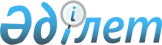 Дүниежүзілік Банктің "Doing Business" рейтингінің индикаторларын мемлекеттік органдарға бекітіп беру туралыҚазақстан Республикасы Премьер-Министрінің 2010 жылғы 31 желтоқсандағы № 164-ө Өкімі

      Дүниежүзілік Банктің «Doing Business» рейтингіндегі Қазақстанның ұстанымдарын жақсарту мақсатында:



      1. Қоса беріліп отырған Дүниежүзілік Банктің «Doing Business» рейтингінің индикаторларын мемлекеттік органдарға бекітіп беру бекітілсін.



      2. Қазақстан Республикасы Премьер-Министрінің орынбасары Е.Т. Орынбаев «Халықаралық сауда» және «Құрылысқа рұқсат алу» индикаторлары бойынша ведомствоаралық жұмыс топтарын құрсын.      Премьер-Министр                            К. Мәсімов 



Қазақстан Республикасы  

Премьер-Министрінің    

2010 жылғы 31 желтоқсандағы

№ 164-ө өкімімен    

      бекітілген        

Дүниежүзілік Банктің «Doing Business» рейтингінің

индикаторларын мемлекеттік органдарға бекітіп беру      Ескерту. Қосымшаға өзгеріс енгізілді - ҚР Премьер-Министрінің 02.08.2013 № 126-ө өкімімен.

Ескертпе: аббревиатуралардың толық жазылуы:ЭБЖМ – Қазақстан Республикасы Экономика және бюджеттік жоспарлау министрлігі

Қаржымині - Қазақстан Республикасы Қаржы министрлігі

Әділетмині - Қазақстан Республикасы Әділет министрлігі

Еңбекмині - Қазақстан Республикасы Еңбек және халықты әлеуметтік қорғау министрлігі

ИЖТМ - Қазақстан Республикасы Индустрия және жаңа технологиялар министрлігі

ЖС - Қазақстан Республикасы Жоғарғы Соты

ҰБ – Қазақстан Республикасы Ұлттық Банкi

ӨДМ – Қазақстан Республикасы Өңірлік даму министрлігі
					© 2012. Қазақстан Республикасы Әділет министрлігінің «Қазақстан Республикасының Заңнама және құқықтық ақпарат институты» ШЖҚ РМК
				Р/с

№ИндикаторМемлекеттік органСараптама тобының жетекшісі12341Кәсіпорындар ашуӘділетминіҚазақстан Республикасы Әділет министрлігінің жауапты хатшысы2Меншікті тіркеуӘділетминіҚазақстан Республикасы Әділет министрлігінің жауапты хатшысы3Құрылысқа рұқсат алуӨДМҚазақстан Республикасының Өңірлік даму вице-министрі4Төлем қабілетсіздігін шешуҚаржыминіҚазақстан Республикасының Қаржы вице-министрі5Кредит алу:- кредит тарихының

тереңдігінің индексі бойынша;- мемлекеттік кредит тізілімін қамту индикаторы бойынша;- жеке кредит бюросын қамту индикаторы бойынша;- заңды құқықтық индексінің кепілсалымы туралы заңнама бойынша 8 құрауыш бойынша;ҰБҚазақстан Республикасының Ұлттық Банкі төрағасының орынбасары5- заңды құқықтар индексінің банкроттық туралы заңнама бойынша 2 құрауыш бойынша;ҚаржыминіҚазақстан Республикасының Қаржы вице-министрі6Инвесторларды қорғауҰБҚазақстан Республикасының Ұлттық Банкі төрағасының орынбасары7Халықаралық саудаӨДМ, ҚаржыминіҚазақстан Республикасының Экономика және бюджеттік жоспарлау вице-министрі8Салық салуҚаржыминіҚазақстан Республикасының Қаржы вице-министрі9Келісімшарттарды орындауӘділетмині, ЖС (келісім бойынша)Қазақстан Республикасы Әділет министрлігінің жауапты хатшысы10Электрмен жабдықтау жүйесіне қосылуИЖТМҚазақстан Республикасының Индустрия және жаңа технологиялар вице-министрі11Қызметкердің құқықтарын қорғауЕңбекминіҚазақстан Республикасының Еңбек және халықты әлеуметтік қорғау вице-министрі